Consideration and refinement of a Research QuestionPMI Pluses – My topic allows me to make a business and learn about how businesses can make a profit.  My topic also allows me to talk to business owners and see a real life context in how to operate a business. This information will make my findings more useful.  I’ll be able to take the knowledge and skills I learn throughout the process to help my in actually running my business, and I also hope to start my own business when I have left school, so this information will also help me with that.Because I live next door to a nursery, it should be easy for me to get in contact with a business owner.  I might also be able to interview another nursery owner as my dad knows someone through work.Another positive of my topic is that I’m currently doing Business & Enterprise in Year 12 and can talk to my B&E teacher.  There should be lots of sources I can talk to.Minuses – Getting the right kinds of sources that are relevant to my topic.  It’s a bit different to other topics that people are doing as it’s going to involve a lot of action research.  Most of my friends will be looking at academic articles, but my task isn’t really analyzing articles, it’s more putting things into practice based on things I’ve researched.  Interesting – For me, this topic will be very interesting because I want to run my own business when I leave school and so I can actually apply the things that I’m learning as I go. Question Refinements (Extracts)1-12-14 – How can I run my own business?I want to start a business when I leave school so I thought that I could do this as my Research Project21-12-14 – How does a business get enough capital to start?This is the biggest problem I’m going to face as I don’t have a job, and don’t have ready access to money.  I’m not going to spend my Xmas money a school assignment so need to think of ways that businesses actually raise enough money to start2-2-15 – Can I start an effective business?In speaking to the teacher, the last question wasn’t that great.  I’ve decided to go back to my original idea of starting a business.  It turns out that the school can give me a loan7-2-15 – What are the areas that I need to consider when starting a business?I’m wondering whether I do actually need to run the business and maybe I can just look into how to do it rather than actually run one.  12-2-15 – How does the planning of a business affect its performance?I’m finding that the biggest issue in business success is the planning.14-4-15 – Considering areas of Finance, Marketing, Management and the business environment, how can I develop a profitable business?Breaking the question down this way is going to allow me a lot more structure and will give me a direction when doing my research.16-2-15 – (FINAL QUESTION) Considering the areas of Finance, Marketing, Management and the business environment, how can I develop a profitable business using a micro-business as a test case?In speaking with my teacher and a business owner, I’ve decided that it would be possible for me to actually run a business.  Yay!!  Based on the research I’ve done so far, I’m going to plan a micro business of selling succulents, but using all the research I’ve done so far (and more) to plan and implement the business.  The different areas in the question will give me direction and based on the research I’ve done so far, will give me a good basis to form and operate the business.Planning of the processes appropriate to the question.Ethical considerations There aren’t many ethical considerations to take into account in my topic as I can do most of my research unobtrusively through texts, video and speaking with my B&E teacher.  I will need to think about ethics however when speaking to business owners, ensuring that I’m not taking up their valuable time unnecessarily.  In doing that, I will need to make sure I come well prepared to interviews so I don’t waste their time.CapabilitiesI’m planning on developing both my numeracy and critical and creative thinking capabilities.  These are two areas that relate a lot to my topic.  I am OK at maths, but I want to see exactly how a business uses their figures to determine the direction they need to take a business.  I also will need to reflect a lot on what I am doing and think critically about all the processes I’m going through.  I will do this by: learning how to apply new knowledge and skills e.g. applying understanding of financial documents; explaining the reasons behind the responses I’ve made E.g. question refinement; developing a greater understanding of a range of processes e.g. surveys and analysis of results; learning how to find, organize, use and evaluate information e.g. arranging all my research, keeping accurate records of financial transactions.Planning for individual processes (Example)Interview with Business ownerPurpose – to gather key findings  about how businesses operate, with regards to their marketing methods.  The key findings will then be used/tested in my own business operations.I have outlined the purpose of this specific research process in answering my question and a few challenges and opportunities.  I did this for each research process.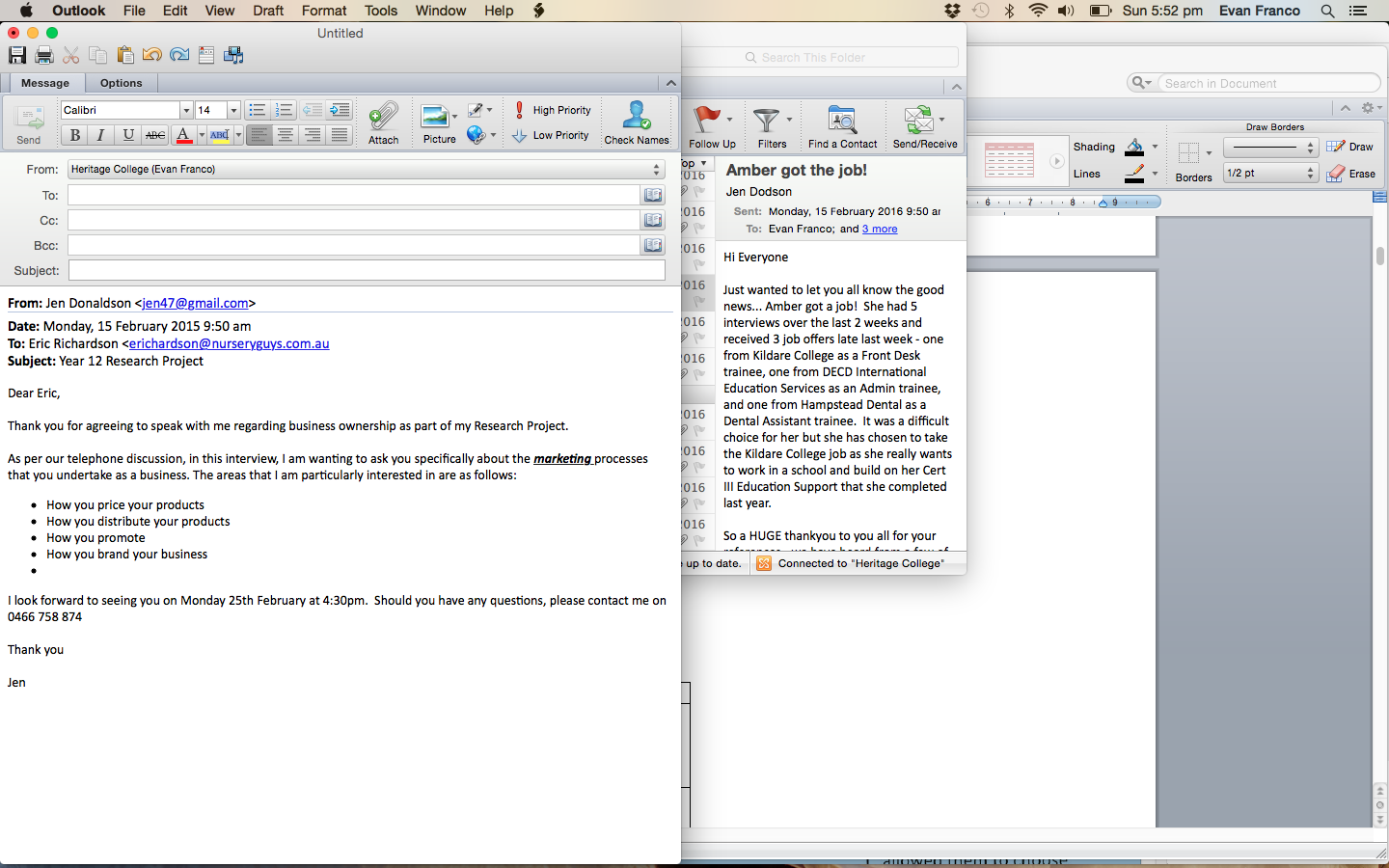 Partnership AgreementI developed a partnership agreement with Angela and Mae who were my business partners.  Partnership agreement can be seen below.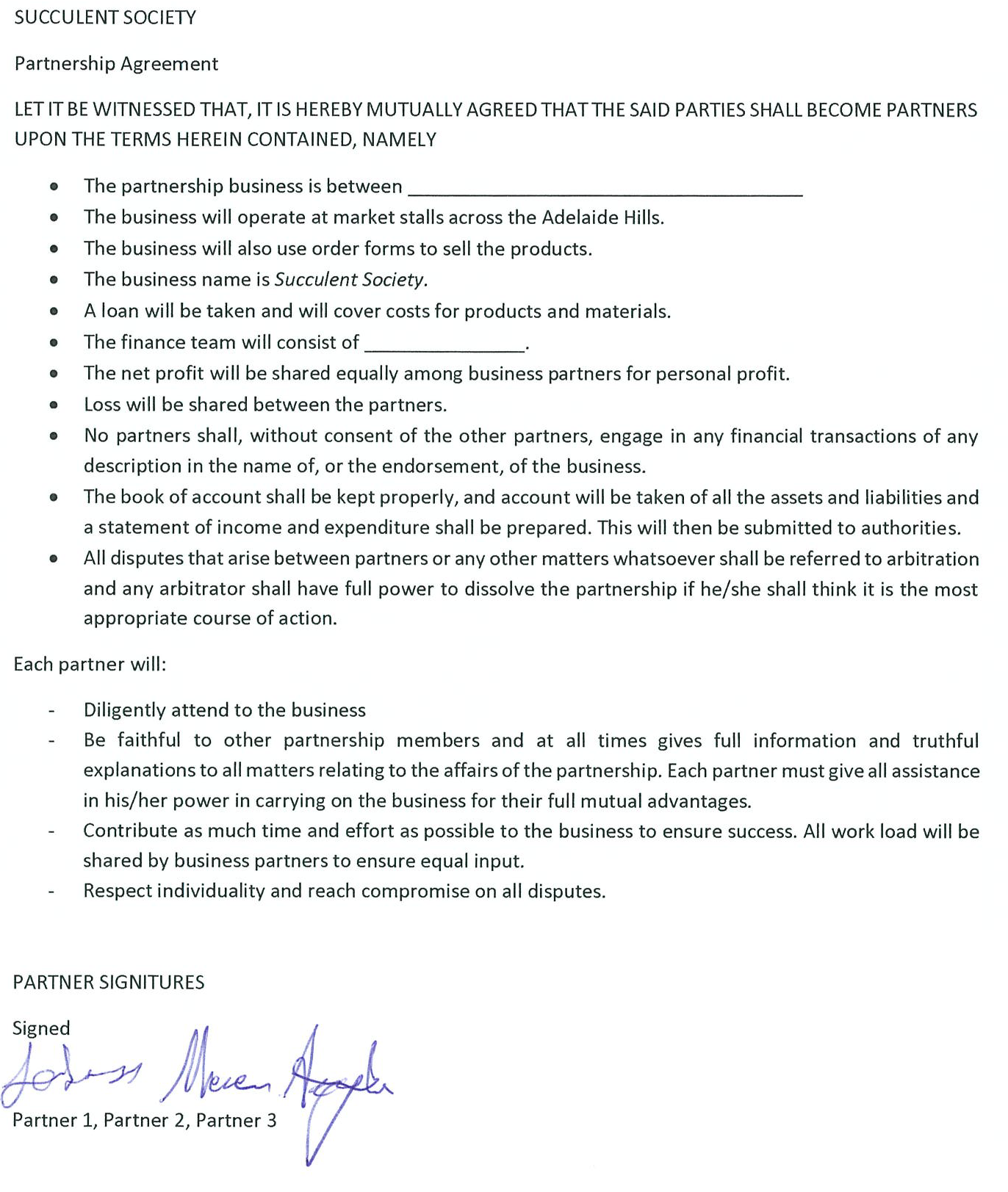 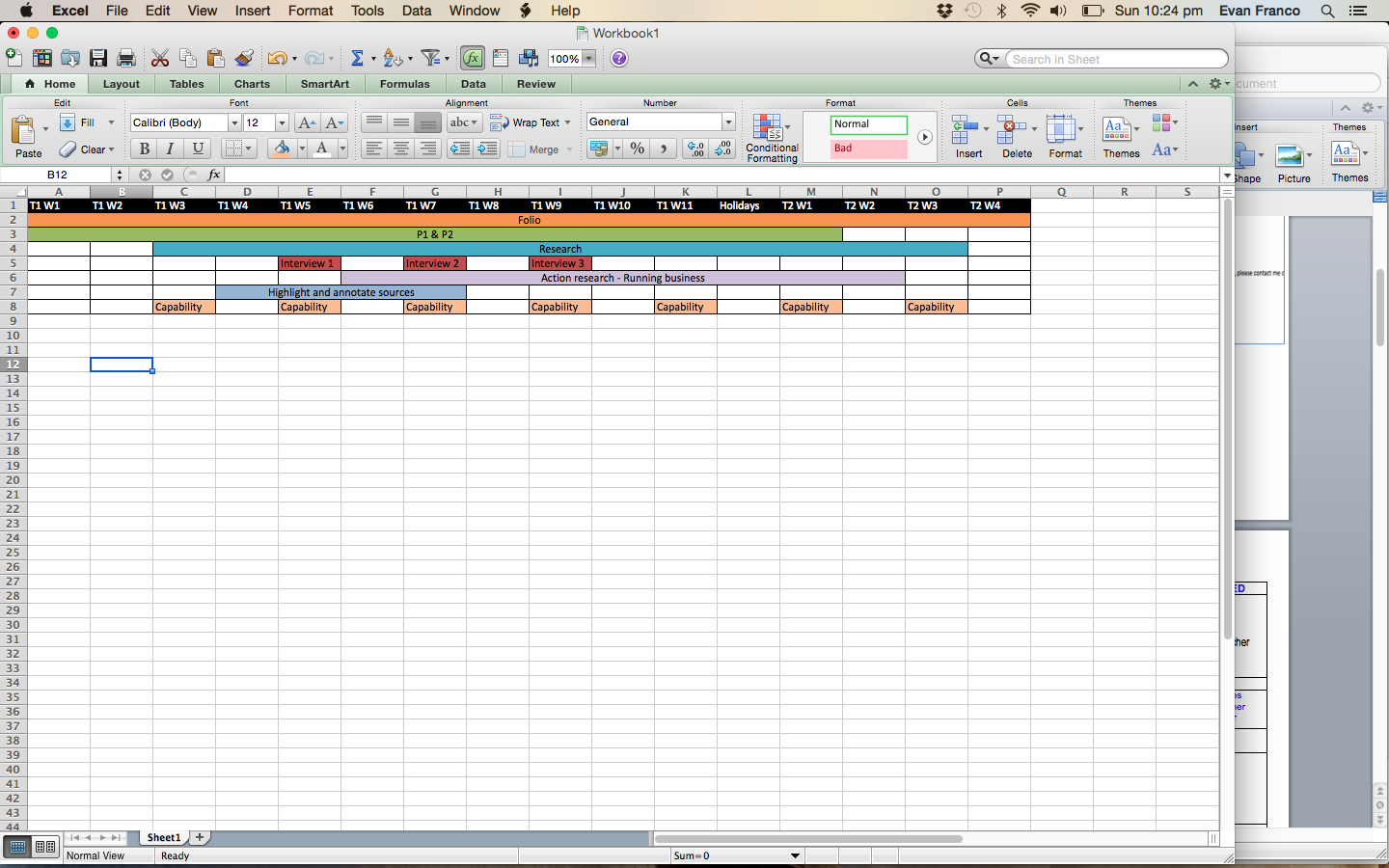 Action ResearchPurpose – To put into practice those things that I’m discovering regarding business operations.  I can then evaluate the effectiveness of each decision that I make.Requests for InterviewsEmail transcript sample – interview 1 – demonstrating that I’ve looked into what I want to speak to the owner about and how I’ve planned how the interview would go as well as giving prior warning to the owner.BANK RECONCILLIATIONSResearch Process 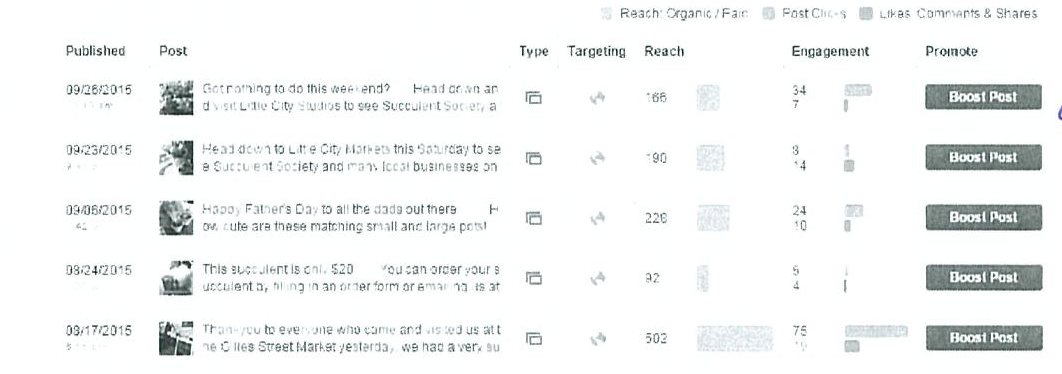 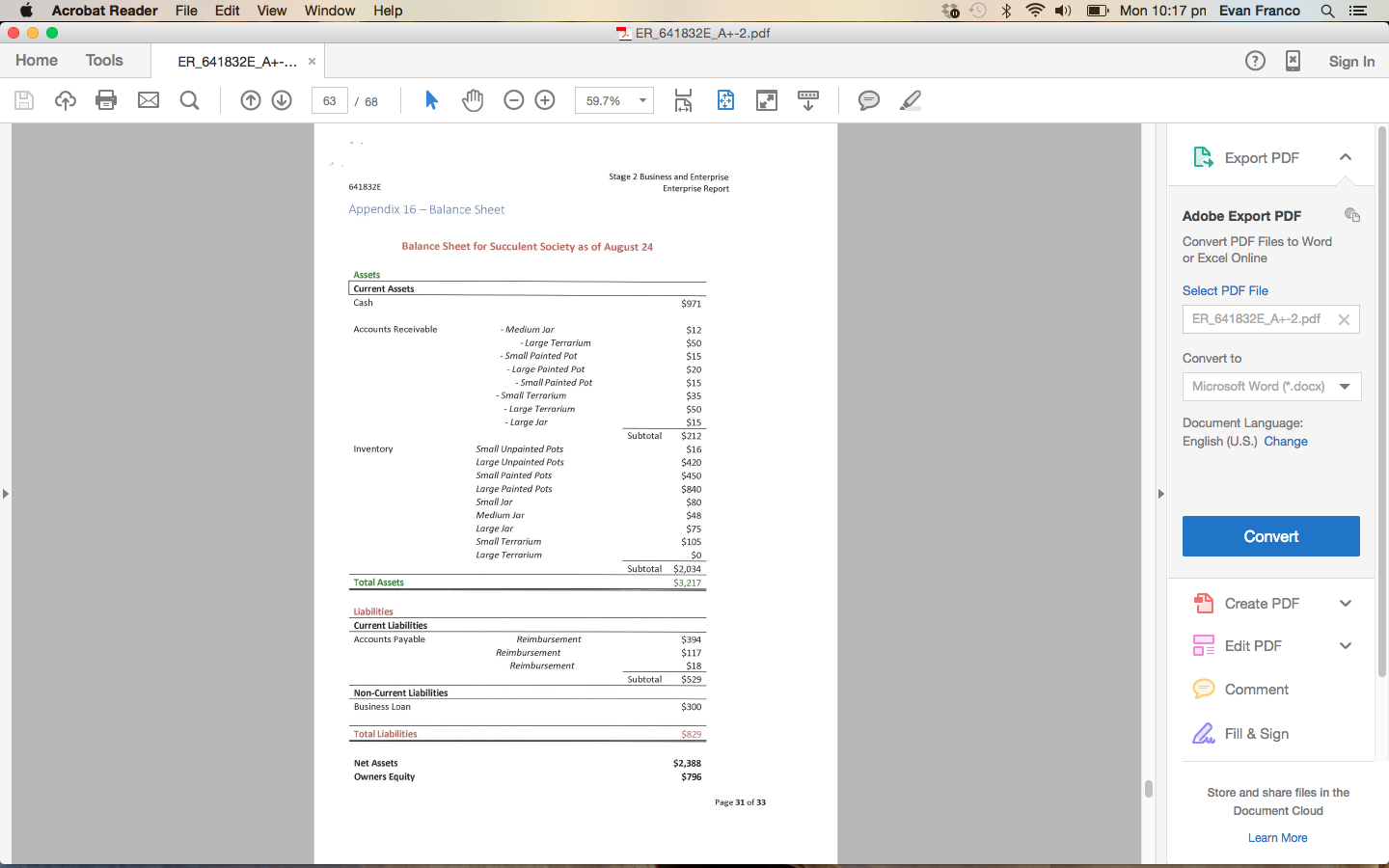 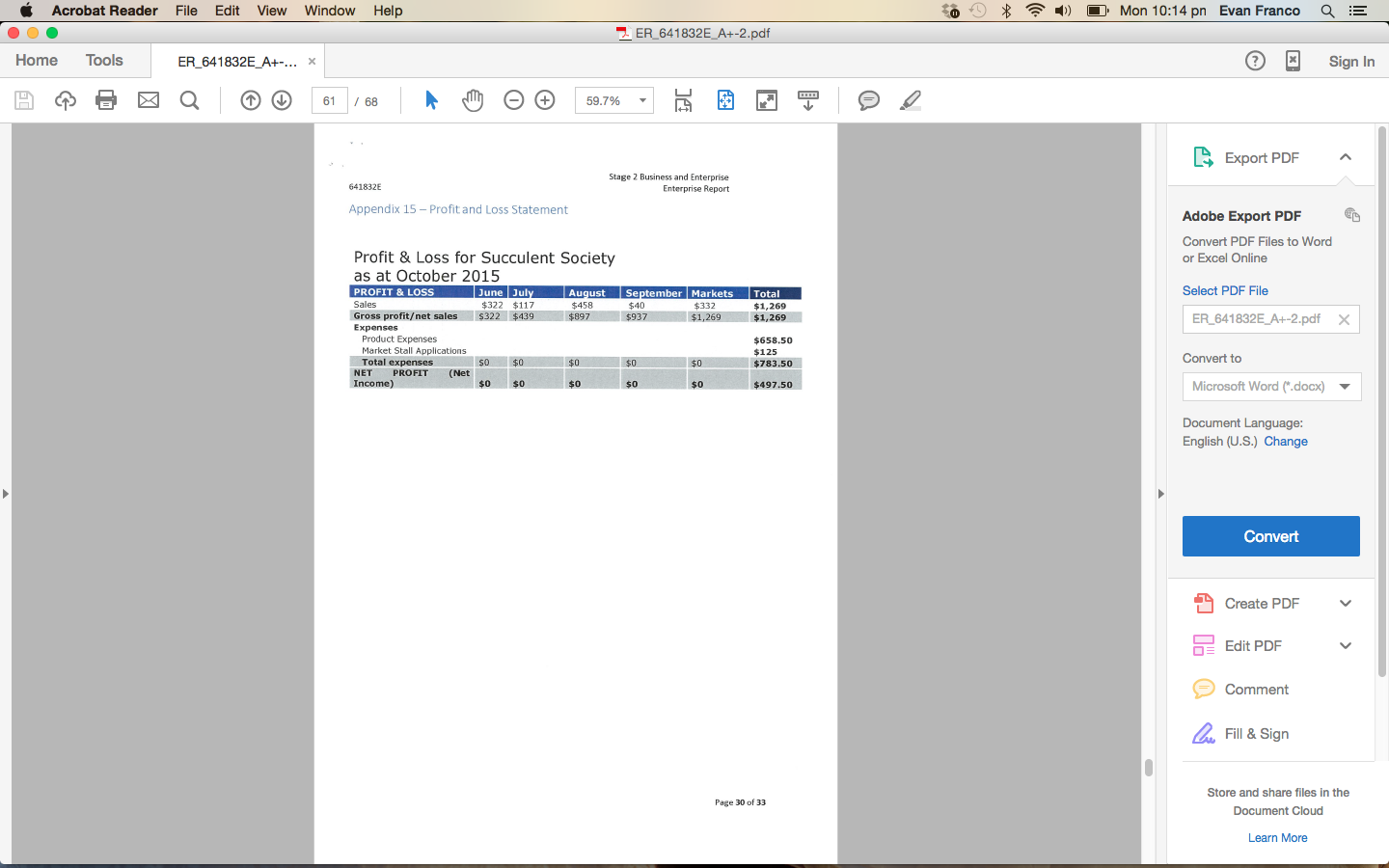 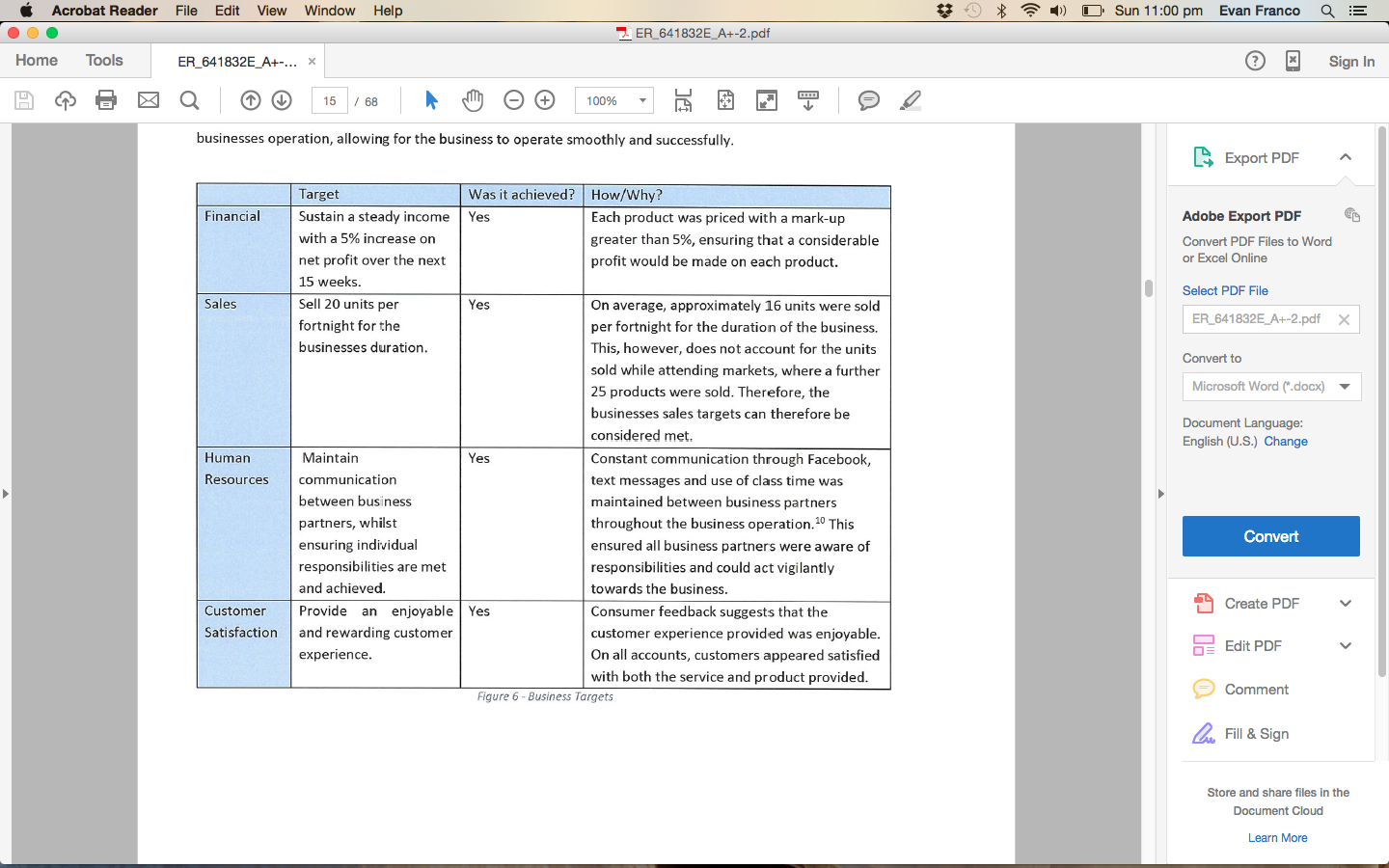 Capability Critical and creative thinking – on reflection, I did meet my goals/targets, however the targets were set towards the start of the Research Project.  The more I learned about operating a business as I went, the more naive I found my initial targets.  Only with practical understanding of running a business was I able to see that these targets, although good, really lacked a lot of depth.  For example:Financial – maintain a steady income of 5% - this was not enough for me to live on, and certainly not enough to compensate me for the time I spent on the business.Sales – sell 20 units per fortnight – this was initially a made up figure as I thought it would be a good profit.  The more I looked at operating the business, the more I realized that I not only needed to cover my costs, but I also had to provide myself a decent income from all the work I was doing.  20 sales therefore was nowhere near enough to compensate for the time I spent running the business.  The target should have been a lot more.Human Resources – Open communication – While we met this goal, there were also a lot of shortfalls in it.  We did communicate a lot, but towards the end of the business, I found myself asking ‘so what’.  What is the point of continuing to communicate if we’re not really increasing our sales.  I thought that when we talk in future, we need to have some more focus on how we can improve the business and sales.Customer satisfaction – The more I think about this one, the more simplistic I feel it is.  I need to match my performance against competitors.What I learnedI learned that business is a lot more than just doing the day to day ‘busy’ work.  It’s also about creating new business and finding new sales/customers.  I did a lot of work in this business, time wise, but the reward for my effort wasn’t that much money.  In fact, I could do a weeks work in a shop and receive a lot more money.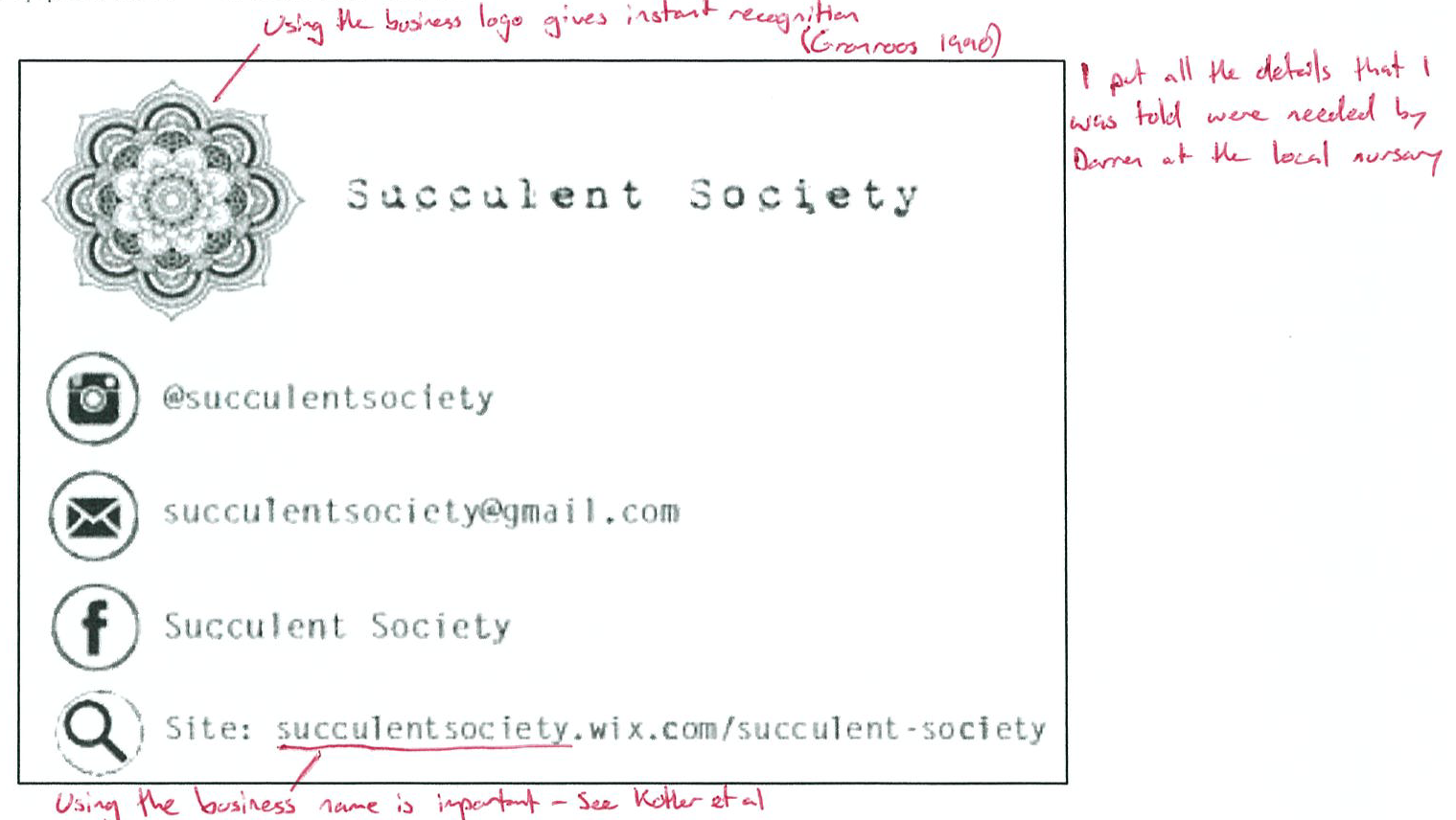 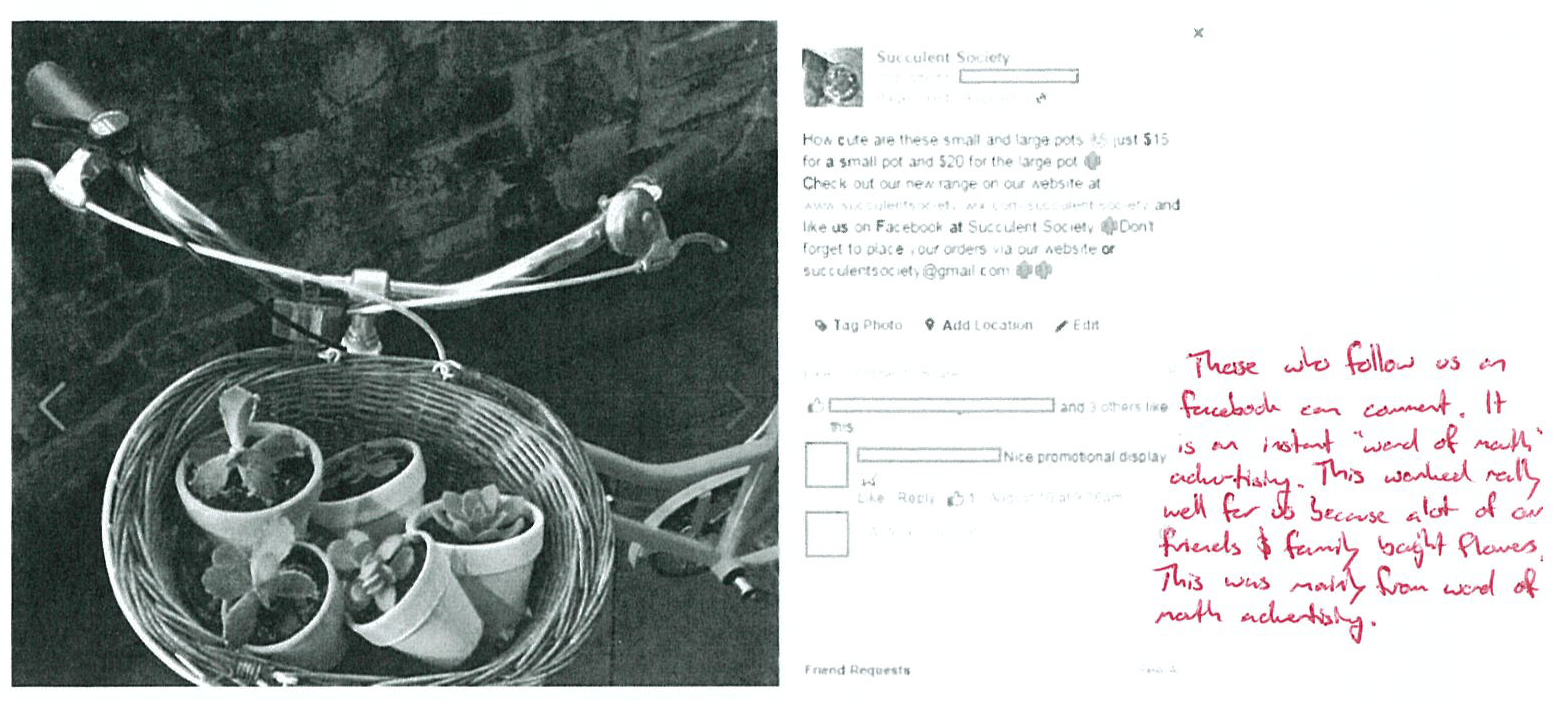 BIBLIOGRAPHYInternet sourcesBlumenthals, The annual print Yellow Page page count and other dead horses, 18/04/14, http://blumenthals.com/blog/2014/04/08/the-annual-print-yellow-page-page-count-and-other-dead-horses/ accessed 10/09/15Chron, The Impact of Technological Change on Business Activity,2015, http://smallbusiness.chron.com/impact-technological-change-business-activity-2191.html accessed 11/10/15Entrepreneurship.org, Budgeting Strategies, 2006, http://entrepreneurship.org/resource-center/budgeting-strategies.aspx accessed 29/09/15Industry, Furniture, Cabinets and Joinery Manufacturing, N.D, http://www.industry.gov.au/industry/IndustrySectors/woodenfurniture/Pages/default.aspx accessed 21/09/15News.com, Four Ways a Lower Aussie Dollar will make your Life Better, 6/08/15, http://www.news.com.au/finance/economy/four-ways-a-lower-aussie-dollar-will-make-your-life-better/story-fnu2pwk8-1227471609208 accessed 23/09/15Mind Tools, Theory X and Theory Y, 2015, https://www.mindtools.com/pages/article/newLDR_74.htm accessed 15/09/15Swartz T, Iacobucci D, 2000, Handbook of Services Marketing and Management, (ebook,) California, Sage Publications, Pg. 60, https://books.google.com.au/books?id=xbdyAwAAQBAJ&pg=PA60&lpg=PA60&dq=backstage+front+stage+marketing&source=bl&ots=x-YgXHKm1v&sig=5dgkgKv3mNaLelWZa1fG4Cglk40&hl=en&sa=X&ved=0CCYQ6AEwAWoVChMIjJfIt_uLyAIVxiOUCh2mPQ2M#v=onepage&q=backstage%20front%20stage%20marketing&f=false, accessed 23/09/15The Daily Reckoning, Australian Dollar, 2015, http://www.dailyreckoning.com.au/category/australian-dollar-1/, accessed 23/09/15Smart Company, Bunnings is like a vulture: Small business backs former woolies chief on how hardware giant screws competitors, 2015, http://www.smartcompany.com.au/growth/48006-bunnings-is-like-a-vulture-small-business-backs-former-woolies-chief-on-how-hardware-giant-screws-competitors.html accessed 23/09/15Make It Happen, About MIH, 2015, http://mih.com.au/mih-marketing-agency/, accessed on 26/08/2015Lead Generation Company, Home, 2015, http://leadgeneration.com.au/, accessed on 26/08/2015Pro Internet Marketing, We make our lead generation experience work for you, 2014, http://www.pro-internet-marketing.com.au/lead-generation.html, accessed on 26/08/2015Forrest Marketing Group, Lead Generation, 2012, http://www.fmgroup.com.au/telemarketing/lead-generation, accessed on 26/08/2015Caroline Malamut, 16 Surprising B2B Lead Generation Statistics, 2014, http://blog.capterra.com/b2b-lead-generation-statistics-2014/, accessed on 28/08/2015HubSpot Inc, All the marketing statistics you need, 2014, http://www.hubspot.com/marketing-statistics, accessed on 28/08/2015Book SourcesChapman S, Devenish N, Dhall M, 2000, Business Studies in Action, Preliminary Course, John Wiley and Sons Australia, Queensland, Pg. 63Fusco A, Ratsch-Jenke J & Panayi-Motus A 2012, Business and Enterprise, SACE 2 Key Ideas, 1st edn, Essentials, Adelaide Tuition Centre, AustraliaGronroos C, Service Management and Marketing, Managing Moments of Truth in Services Competition, Free Press/Lexington Books, 1990Kotler, Armstrong, Brown, Adam, Chandler, Marketing, Prentice Hall Australia 1998, Lovelock C, Patterson P, Walker R, Services Marketing, Prentice Hall Australia 1998, Pg. 15Primary ResearchSurvey 1 – market research to determine problemsSurvey 2 – market research to better determine marketing strategyInterviewBusiness owners x 2 – gardening and random personBusiness SAAccounting teacherB&E teacher Customer Services, (2014). Port Adelaide Enfield Council Legislative Requirements, 22 September.Dowsett, P. (2014). Legislative Requirements by the Department of Primary Industries and Regions South Australia, 24 SeptemberChallengesOpportunitiesFinding more than one business owner to provide me with reliable informationGather highly relevant information from business owners in the industry I operate inMaking sure I’ve got appropriate questions and have done enough research before the interview to get the most out of themDeveloping my critical and creative thinking capability of reflecting on what I’m doing and refining before I get to the interviewChallengesOpportunitiesSetting enough time aside from my other subjects to spend time actually running the business. This will involve a lot of weekends at various markets as well as in school timeDeveloping my business will be a high quality case study of how modern business techniques might work in a micro businessDevelop my numeracy skills in the keeping of accounting information and learning how to create accurate financial documentsNAME AND PUBLICATION DETAILS OF SOURCERESEARCH PROCESS USED				             	Bragg, S. (2015).  Accounting CPE & 					Books – Accounting tools. (Online) 						Accounting Tools.  Available at 						http://www.accountigntools.com 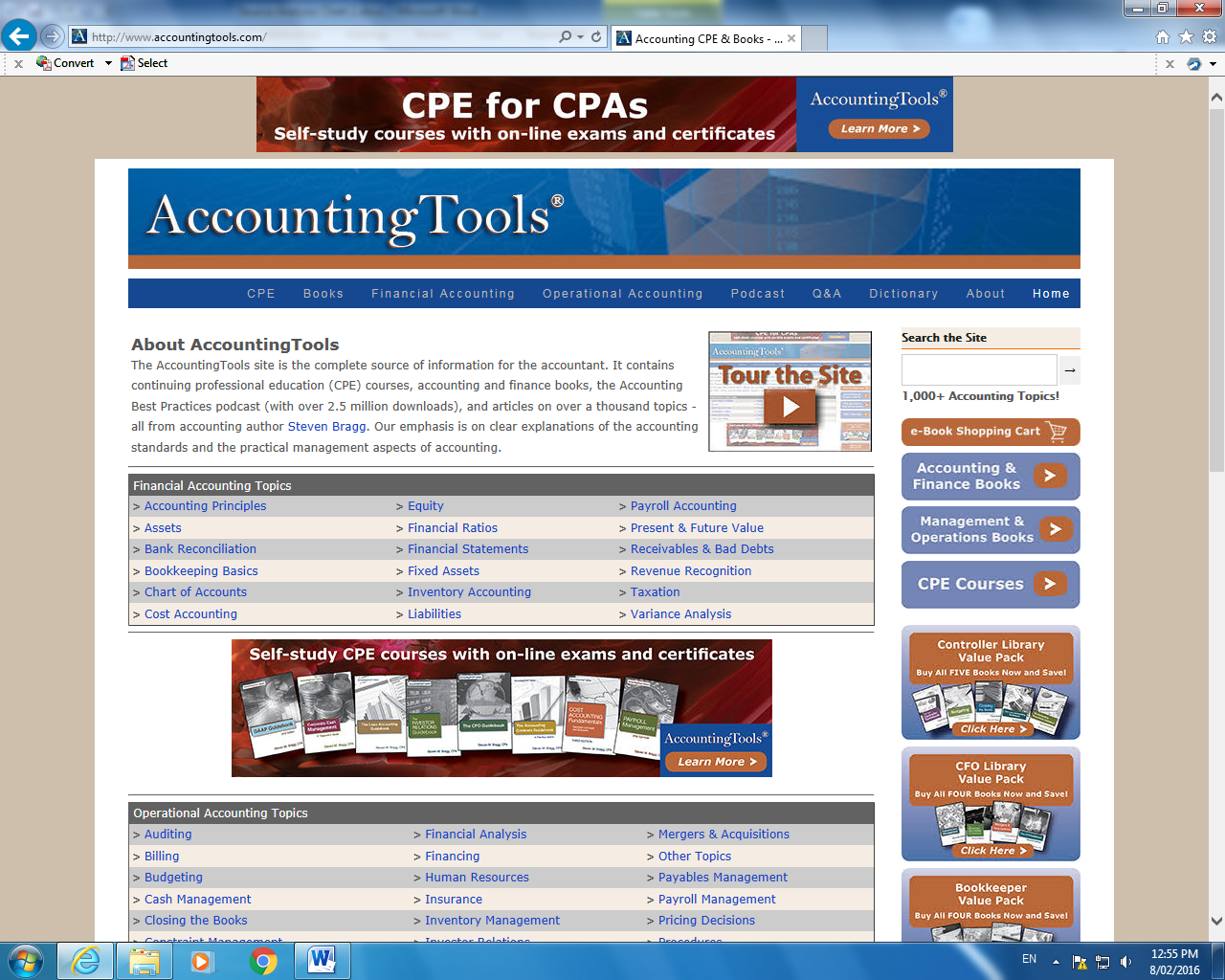 					Accessed 10 May 2015					This was a great site for getting 						accounting information and how to 						conduct basic accounting operations.  	Reading and analyzing the websiteQuestioning Accounting teacher Talking to business owners				             	Bragg, S. (2015).  Accounting CPE & 					Books – Accounting tools. (Online) 						Accounting Tools.  Available at 						http://www.accountigntools.com 					Accessed 10 May 2015					This was a great site for getting 						accounting information and how to 						conduct basic accounting operations.  	TYPE OF SOURCE				             	Bragg, S. (2015).  Accounting CPE & 					Books – Accounting tools. (Online) 						Accounting Tools.  Available at 						http://www.accountigntools.com 					Accessed 10 May 2015					This was a great site for getting 						accounting information and how to 						conduct basic accounting operations.  	Website – Accounting processesInterview with Accounting TeacherInterview with Business ownerKEY FINDINGSWhat information have you gained? What new knowledge or ideas have you discovered?KEY FINDINGSWhat information have you gained? What new knowledge or ideas have you discovered?How to conduct a bank reconciliation You use your bank statement to conduct a bank reconciliationAny items that don’t appear on the statement need to be reconciled with businesses recordsIf there is a difference between the bank statement and business records there is an error either by the business or the bankErrors can be easily overcome through checking records or contacting the bankGo through any extra random things on the banks statement and make sure you have them in your own recordsHow to conduct a bank reconciliation You use your bank statement to conduct a bank reconciliationAny items that don’t appear on the statement need to be reconciled with businesses recordsIf there is a difference between the bank statement and business records there is an error either by the business or the bankErrors can be easily overcome through checking records or contacting the bankGo through any extra random things on the banks statement and make sure you have them in your own recordsVALIDITYHow relevant? How useful? How is it ‘fit for purpose’?VALIDITYHow relevant? How useful? How is it ‘fit for purpose’?The site is useful but I didn’t really understand a lot of the information initially as I haven’t done accounting.  I need to talk to the accounting teacher about how to actually do them, and any templatesI was a bit worried about the site being American and whether processes might be different to AustraliaThe site is useful but I didn’t really understand a lot of the information initially as I haven’t done accounting.  I need to talk to the accounting teacher about how to actually do them, and any templatesI was a bit worried about the site being American and whether processes might be different to AustraliaRELIABILITYHow accurate? How objective/biased? How trustworthy How credible? How current?RELIABILITYHow accurate? How objective/biased? How trustworthy How credible? How current?Reliable – validated through discussion with teacher and business owners and accountantsWorried if it were American that they would have different requirements to Australia Reliable – validated through discussion with teacher and business owners and accountantsWorried if it were American that they would have different requirements to Australia SKILLS AND KNOWLEDGEDescribe the type of research process undertaken and outline what skills and/or knowledge you developed.SKILLS AND KNOWLEDGEDescribe the type of research process undertaken and outline what skills and/or knowledge you developed.Reading – understanding about bank reconciliations and what they are.  Developing skills and understanding in how to conduct one.  I spoke with the Accounting teacher about how to do one, and she showed me a template that I can use.  I tried doing one with her and was successful in doing it.  I can understand the process and can now apply it to my business.I spoke with LOCAL BUSINESS OWNER about whether they think a bank reconciliation is relevant and they said they use them every monthReading – understanding about bank reconciliations and what they are.  Developing skills and understanding in how to conduct one.  I spoke with the Accounting teacher about how to do one, and she showed me a template that I can use.  I tried doing one with her and was successful in doing it.  I can understand the process and can now apply it to my business.I spoke with LOCAL BUSINESS OWNER about whether they think a bank reconciliation is relevant and they said they use them every monthEFFECTIVENESSWhat feedback, opportunities, questions, challenges, problems did you encounter? How did you respond to, overcome, solve these?How did you review and adjust the direction of your research in response?EFFECTIVENESSWhat feedback, opportunities, questions, challenges, problems did you encounter? How did you respond to, overcome, solve these?How did you review and adjust the direction of your research in response?I didn’t understand the information at first so spoke with the accounting teacher and Mr Smith from the LOCAL GARDEN BUSINESS about bank reconciliationsI was worried that I wouldn’t be able to do a bank reconciliation just from the information on the website, so asked the LOCAL BUSINESS if they really need to be done in one of my interviews with them.I didn’t understand the information at first so spoke with the accounting teacher and Mr Smith from the LOCAL GARDEN BUSINESS about bank reconciliationsI was worried that I wouldn’t be able to do a bank reconciliation just from the information on the website, so asked the LOCAL BUSINESS if they really need to be done in one of my interviews with them.CAPABILITYHow have you developed one or more of your Capabilities?CAPABILITYHow have you developed one or more of your Capabilities?Numeracy - I did not know how to conduct a bank reconciliation before, now I do.   Numeracy - I did not know how to conduct a bank reconciliation before, now I do.   Analysis of Customer Survey ResponsesAction from analysisQuestion 1 – How did they hear of the business.  16 said word of mouth, 5 said the flyer in the library, 2 said the poster in the canteen.I’m going to put less time into preparing paper and hardcopy advertising as it isn’t very profitable for the amount of time I put into it.  I’ll still do it, but just not as much.Question 2 – what type of advertising do people look at  15 said facebook, 10 said word of mouth, 3 said flyerI started a facebook page and advertised Succulent Society to my network of friends.  Looking at the survey results, I need to spend more time talking to people about the business as well as this is where most of my sales come from.Type of sourceResearch ProcessesNotes from B&E Text, Key chapters relevant to my business – colour coded for cross references and organising my information.Fusco A, Ratsch-Jenke J & Panayi-Motus A 2012, Business and Enterprise, SACE 2 Key Ideas, 1st edn, Essentials, Adelaide Tuition Centre, Australia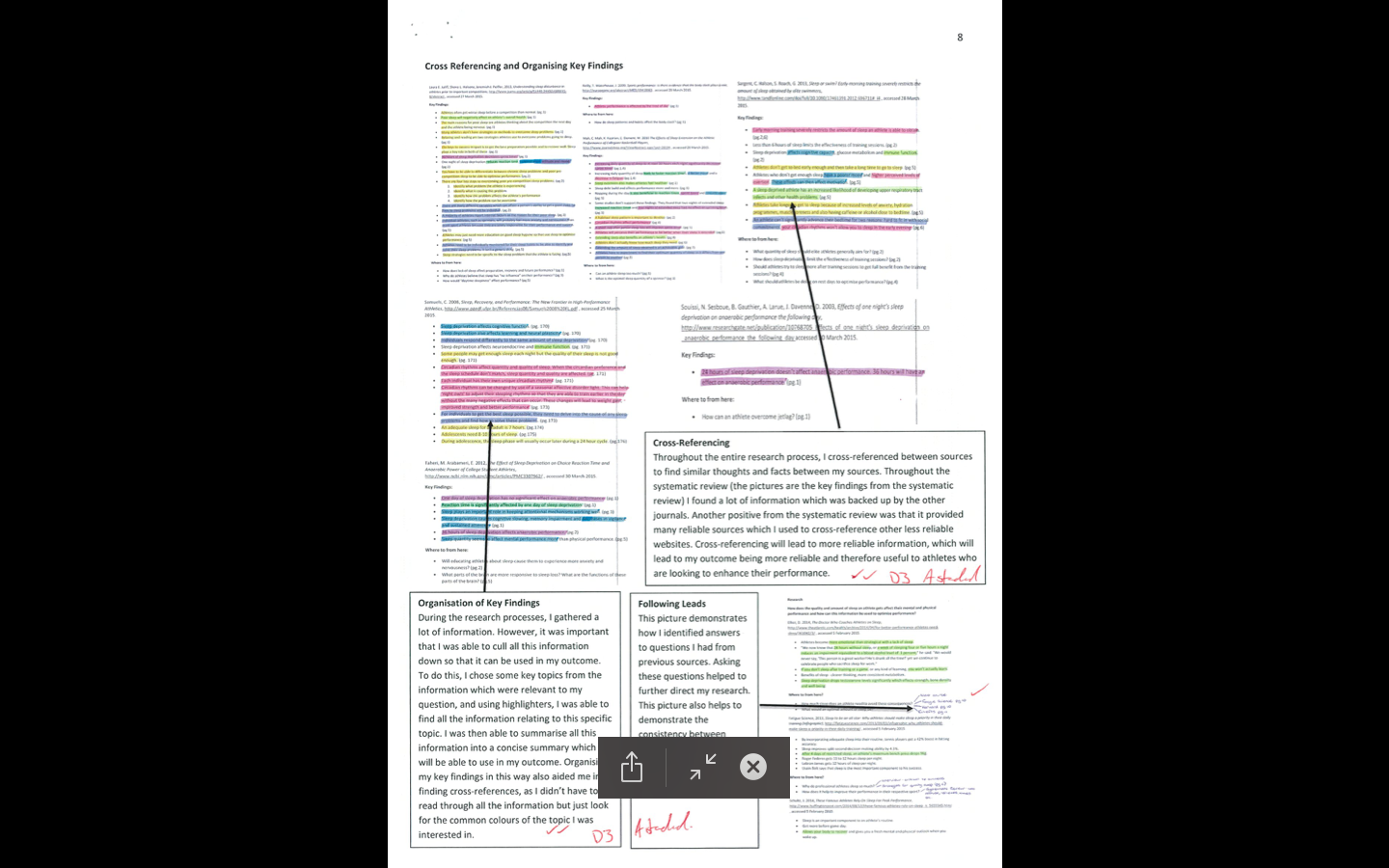 KEY FINDINGSWhat information have you gained? What new knowledge or ideas have you discovered?Notes from B&E Text, Key chapters relevant to my business – colour coded for cross references and organising my information.Fusco A, Ratsch-Jenke J & Panayi-Motus A 2012, Business and Enterprise, SACE 2 Key Ideas, 1st edn, Essentials, Adelaide Tuition Centre, AustraliaThis book helped me develop many areas of my research from Marketing, to Human Resources, to the legalities of running a business as well as operational issues from day to day.  One area that it didn’t help a lot with was the Financial side however.  Key findings with regards to Marketing wereTo use the 4 P’s of marketing as a base theory – pricing of the product, promotion, placement (where it’s going to be sold) and product (kind of like the brand and what it is that I’m selling).  It also allowed me to think about how to promote my business onlineKey findings about human resourcesThe human resource cycle, which also caused me to think about the way that I was looking for people to employ and how I can keep them happy while working for me.  Key findings about business operationsFor a micro business like mine, the most appropriate form of management structure was a flat structure, because it allows employees to feel partly responsible for the business as well as gives good avenues of communication between myself as the owner and the employees.VALIDITYHow relevant? How useful? How is it ‘fit for purpose’?RELIABILITYHow accurate? How objective/biased? How trustworthy How credible? How current?This book was highly relevant to my entire business operations being conducted as it covers a wide range of business areas.The Authors of this book have published a number of books on this topic over many years.  The School B&E teacher also said that they are all current teachers of B&E as well.  Therefore the things that they speak about in the book are reliable.  A limitation of this however is that they may have limited actual business experience as they are teachers and not business ownersCAPABILITYHow have you developed one or more of your Capabilities?CAPABILITYHow have you developed one or more of your Capabilities?Critical and creative – Conducting this type of research taught me a lot about the depth of what is needed in starting a business.  I learned to think more critically, and in particular clearly define what it was that I wanted to do in my business.  This process provided me with a lot of information about the many different areas of business that I needed to think about before I actually conducted the business.  Critical and creative – Conducting this type of research taught me a lot about the depth of what is needed in starting a business.  I learned to think more critically, and in particular clearly define what it was that I wanted to do in my business.  This process provided me with a lot of information about the many different areas of business that I needed to think about before I actually conducted the business.  Type of sourceResearch ProcessesINTERVIEW 2 – GRAEME MCCULLOCH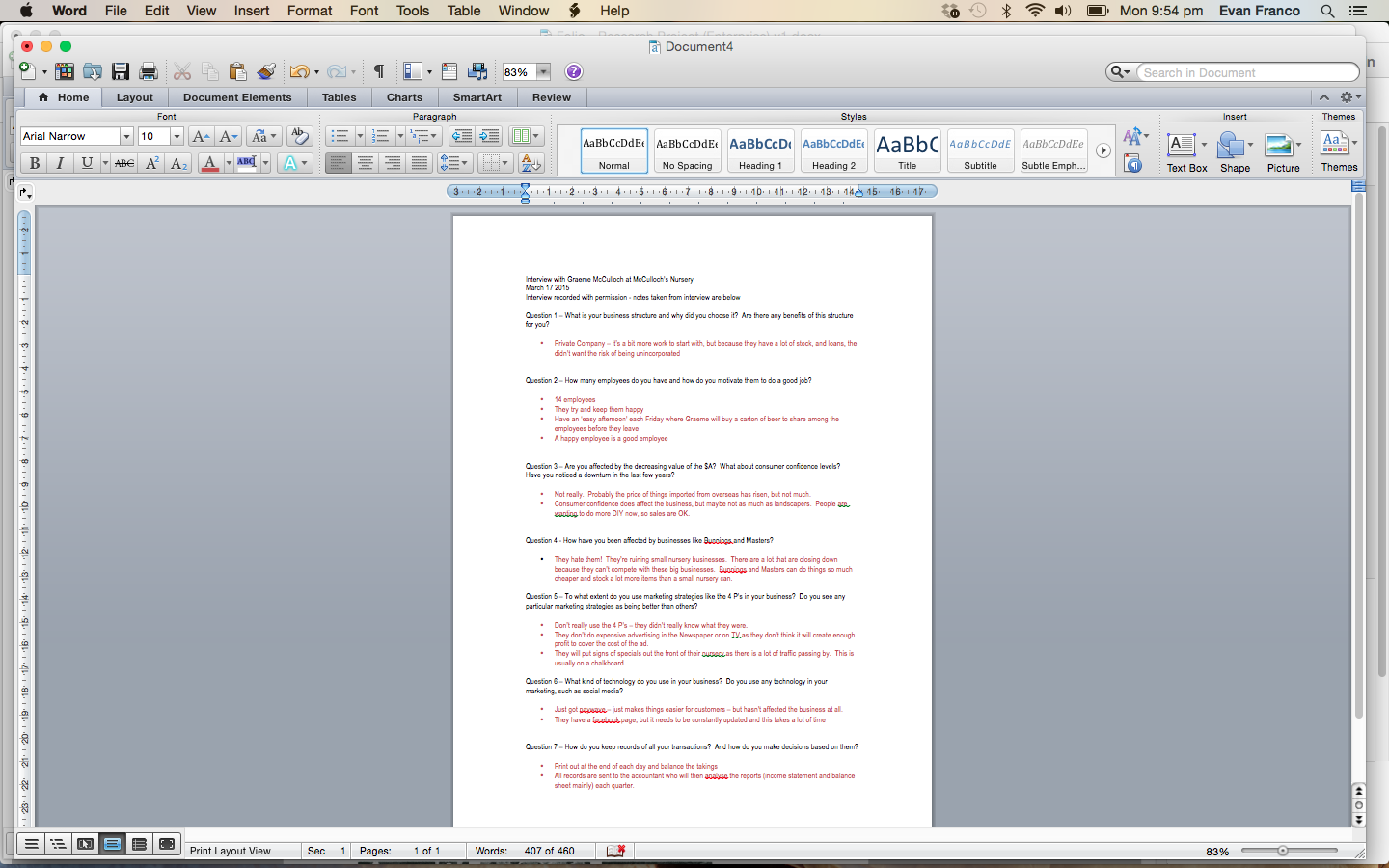 KEY FINDINGSWhat information have you gained? What new knowledge or ideas have you discovered?INTERVIEW 2 – GRAEME MCCULLOCHRunning an effective and profitable business takes a lot of planning and effort.  There is no ‘down time’ for business owners as they need to be working on their business full time to make it succeed.  This is going to be difficult for me as I am still at school.  It showed me that I’ll need to put a lot of effort into what little time I do have.Marketing is crucial to success and having a well planned marketing strategy Allowing employees to have some ownership over their positions worked well.  Trying not to be too controlling as a manager/owner usually gets a better output from employees.  Employees can even give good ideas on how to improve.A decreasing $A is bad for importing products as it makes them cost moreI need to keep very accurate financial records so that I can do a balance sheet, income statement and bank reconciliation.  They get a lot of their accounting outsourced to an accounting firm, but still do a lot of day to day accounting ‘in house’RATIONALE FOR INTERVIEW QUESTIONSHow relevant? How useful? How is it ‘fit for purpose’?VALIDITY AND RELIABILITYHow accurate? How objective/biased? How trustworthy How credible? How current?Q1 – business structure – I’ll operate as a sole trader, but for the possibility of future expansion I asked about the structures they considered and whyQ2 – management – I will be having employees, I wanted to know how they managed their employees and to what extent did they give them autonomy in their positions.  Q3 – external influences on business – Some of my stock will be bought from overseas online, I wanted to know if they knew of any good suppliers and the impact that a falling $A was having on their businessQ4 – How does their business deal with competition.?  Expansion of Bunnings and Masters has caused a lot of competition (See News Article)Q4 – Business objectives – how do they maintain focus on their business goalsQ5 – Marketing – to what extent do they use marketing strategies spoken of in the textbook E.g. 4P’s.  How effective do they think their marketing is?  How do they monitor it – particularly interested because I was having trouble with my salesQ6 – Technology – what kind of technology do they use, particularly social media in their marketing.  I want to know how to use this for myself and how effective it isQ7 – Finance – I will need to keep good financial records.  How do they keep their own records and assess their progress based on themGraeme McCulloch is the owner of McCulloch’s Nursery They have owned and operated this small gardening store for 23 years.  They therefore have good experience in running a business on a practical levelGraeme has no formal business qualifications, but does have a lot of experience in running a business, which does provide some very valid information.They were obviously biased in their interview about Bunnings and Masters and the negative impact they were having on smaller businesses like themselves.  They can offer the same products a lot cheaper than their business.The interview questions were chosen to provide information relevant to my question.  The information that I gathered from them was focused on the different areas I had research already about what is needed to run a businessQ1 – business structure – I’ll operate as a sole trader, but for the possibility of future expansion I asked about the structures they considered and whyQ2 – management – I will be having employees, I wanted to know how they managed their employees and to what extent did they give them autonomy in their positions.  Q3 – external influences on business – Some of my stock will be bought from overseas online, I wanted to know if they knew of any good suppliers and the impact that a falling $A was having on their businessQ4 – How does their business deal with competition.?  Expansion of Bunnings and Masters has caused a lot of competition (See News Article)Q4 – Business objectives – how do they maintain focus on their business goalsQ5 – Marketing – to what extent do they use marketing strategies spoken of in the textbook E.g. 4P’s.  How effective do they think their marketing is?  How do they monitor it – particularly interested because I was having trouble with my salesQ6 – Technology – what kind of technology do they use, particularly social media in their marketing.  I want to know how to use this for myself and how effective it isQ7 – Finance – I will need to keep good financial records.  How do they keep their own records and assess their progress based on themLEADSDid the interview lead to any new avenues to pursue?Q1 – business structure – I’ll operate as a sole trader, but for the possibility of future expansion I asked about the structures they considered and whyQ2 – management – I will be having employees, I wanted to know how they managed their employees and to what extent did they give them autonomy in their positions.  Q3 – external influences on business – Some of my stock will be bought from overseas online, I wanted to know if they knew of any good suppliers and the impact that a falling $A was having on their businessQ4 – How does their business deal with competition.?  Expansion of Bunnings and Masters has caused a lot of competition (See News Article)Q4 – Business objectives – how do they maintain focus on their business goalsQ5 – Marketing – to what extent do they use marketing strategies spoken of in the textbook E.g. 4P’s.  How effective do they think their marketing is?  How do they monitor it – particularly interested because I was having trouble with my salesQ6 – Technology – what kind of technology do they use, particularly social media in their marketing.  I want to know how to use this for myself and how effective it isQ7 – Finance – I will need to keep good financial records.  How do they keep their own records and assess their progress based on themAs can be seen from the annotations in the margin, I had quite a few comments and questions.  I followed up my questions with LOCAL BUSINESS OWNER.  They provided me with lots of new information which helped redirect and further my research.  This included:That management of employees can be authoritative or more relaxed.  He mentioned McGregor’s Theory X/Y that I can refer toMarketing – They also mentioned that they have the 4P’s but marketing is greater than just this.  They mentioned that the layout of their store is also importantCompetition – they said I should talk to other small business owners in the industry.  They gave me the name and number of another business owner they knew would be willing to talk to me about it.CAPABILITYHow have you developed one or more of your Capabilities?As can be seen from the annotations in the margin, I had quite a few comments and questions.  I followed up my questions with LOCAL BUSINESS OWNER.  They provided me with lots of new information which helped redirect and further my research.  This included:That management of employees can be authoritative or more relaxed.  He mentioned McGregor’s Theory X/Y that I can refer toMarketing – They also mentioned that they have the 4P’s but marketing is greater than just this.  They mentioned that the layout of their store is also importantCompetition – they said I should talk to other small business owners in the industry.  They gave me the name and number of another business owner they knew would be willing to talk to me about it.Critical and creative – Conducting this type of research taught me a lot about the depth of what is needed in starting a business.  I learned to think more critically, and in particular clearly define what it was that I wanted to do in my business.  This process provided me with a lot of information about the many different areas of business that I needed to think about before I actually conducted the business.  As can be seen from the annotations in the margin, I had quite a few comments and questions.  I followed up my questions with LOCAL BUSINESS OWNER.  They provided me with lots of new information which helped redirect and further my research.  This included:That management of employees can be authoritative or more relaxed.  He mentioned McGregor’s Theory X/Y that I can refer toMarketing – They also mentioned that they have the 4P’s but marketing is greater than just this.  They mentioned that the layout of their store is also importantCompetition – they said I should talk to other small business owners in the industry.  They gave me the name and number of another business owner they knew would be willing to talk to me about it.ProductPricePromotionPlaceSucculents  Pots  Jars  Terrarium$8-20$10-15$50Facebook, Instagram, flyers in the library,  signs at the marketsMainly at schoolGillies St MarketsEffectiveness – in evaluating the initial marketing plan there were some obvious problems that I came up against.  I think that next time I do this, that I’ll ask a lot more questions of business owners for what they think works for this industry rather than just go from text books.One thing that I did learn is that the text books are written with much larger businesses in mind, and while the general principles may still apply to a micro business like mine, there are a lot of areas that don’t.  One of these was the budgets that they had for advertising.  Many textbooks talked about paying for advertising in different places, such as online, tv, radio etc… but I just couldn’t do that because I never would have made my money back because it was such a small business and I didn’t have the ability to generate that many succulents.Effectiveness – in evaluating the initial marketing plan there were some obvious problems that I came up against.  I think that next time I do this, that I’ll ask a lot more questions of business owners for what they think works for this industry rather than just go from text books.One thing that I did learn is that the text books are written with much larger businesses in mind, and while the general principles may still apply to a micro business like mine, there are a lot of areas that don’t.  One of these was the budgets that they had for advertising.  Many textbooks talked about paying for advertising in different places, such as online, tv, radio etc… but I just couldn’t do that because I never would have made my money back because it was such a small business and I didn’t have the ability to generate that many succulents.Effectiveness – in evaluating the initial marketing plan there were some obvious problems that I came up against.  I think that next time I do this, that I’ll ask a lot more questions of business owners for what they think works for this industry rather than just go from text books.One thing that I did learn is that the text books are written with much larger businesses in mind, and while the general principles may still apply to a micro business like mine, there are a lot of areas that don’t.  One of these was the budgets that they had for advertising.  Many textbooks talked about paying for advertising in different places, such as online, tv, radio etc… but I just couldn’t do that because I never would have made my money back because it was such a small business and I didn’t have the ability to generate that many succulents.Effectiveness – in evaluating the initial marketing plan there were some obvious problems that I came up against.  I think that next time I do this, that I’ll ask a lot more questions of business owners for what they think works for this industry rather than just go from text books.One thing that I did learn is that the text books are written with much larger businesses in mind, and while the general principles may still apply to a micro business like mine, there are a lot of areas that don’t.  One of these was the budgets that they had for advertising.  Many textbooks talked about paying for advertising in different places, such as online, tv, radio etc… but I just couldn’t do that because I never would have made my money back because it was such a small business and I didn’t have the ability to generate that many succulents.Capability – critical & creative thinking:  In reflecting on this plan, there are a lot of things that I would do differently next time.  I was relying mainly on people seeing my ads and responding to them.  One thing that I’ve learned is that you can’t rely on that alone because it just won’t bring in the money.  You need to get out and talk to people about your business.  Most of my sales came from friends and family, so the more I talk to people I know or interact with, the more likely I am to sell my products.Capability – critical & creative thinking:  In reflecting on this plan, there are a lot of things that I would do differently next time.  I was relying mainly on people seeing my ads and responding to them.  One thing that I’ve learned is that you can’t rely on that alone because it just won’t bring in the money.  You need to get out and talk to people about your business.  Most of my sales came from friends and family, so the more I talk to people I know or interact with, the more likely I am to sell my products.Capability – critical & creative thinking:  In reflecting on this plan, there are a lot of things that I would do differently next time.  I was relying mainly on people seeing my ads and responding to them.  One thing that I’ve learned is that you can’t rely on that alone because it just won’t bring in the money.  You need to get out and talk to people about your business.  Most of my sales came from friends and family, so the more I talk to people I know or interact with, the more likely I am to sell my products.Capability – critical & creative thinking:  In reflecting on this plan, there are a lot of things that I would do differently next time.  I was relying mainly on people seeing my ads and responding to them.  One thing that I’ve learned is that you can’t rely on that alone because it just won’t bring in the money.  You need to get out and talk to people about your business.  Most of my sales came from friends and family, so the more I talk to people I know or interact with, the more likely I am to sell my products.